Re: Sacrament of ConfirmationDear parent/guardian,The archdiocese of Liverpool is inviting young people in year 8 (and above) to receive the sacrament of confirmation.Confirmation is a sacrament through which we receive the Holy Spirit to make us stronger and more perfect Christians and true witnesses of Jesus Christ. The preparation for the sacrament will begin in school with an introduction to the sacrament from Animate, the archdiocesan youth ministry team.Alternatively your child may be asked to watch four short introductory videos at https://www.youtube.com/user/AnimateYouth  Playlist -  ‘Confirmation Called …’. Year 8 pupils will then study the subject of confirmation in their RE classes.After the registration deadline has passed your child will be invited to preparation sessions in your local area (parish / deanery). Following these local preparation times young people will be invited to be confirmed.If your child would like to receive the sacrament of confirmation this year it is essential they register online at: https://liverpoolcalled.co.uk/ Registration must take place before the 15th March.Please complete the form that can be accessed through clicking the button at the top right-hand side of the webpage (‘Register for Confirmation’). If you are unable to do this at home please inform the school chaplain who will be able to help.When a young person has registered, and after the deadline of the 15th March, they will be contacted by your local confirmation co-ordinator who will take you through the next steps of the preparation process. Parishes will run their preparation at different times and you should contact your parish priest if you feel your child has not been invited to preparation meetings. More details about the preparation scheme can be found on the liverpoolcalled.co.uk website or at animateyouth.org If you have any questions, please contact Fr Simon Gore on s.gore@animateyouth.co.uk  Or your parish priest. Yours sincerely,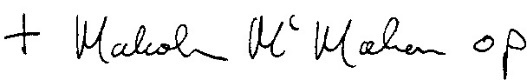 Archbishop of Liverpool 